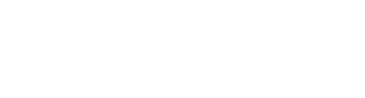 Grilled Cheese SandwichTomato SoupFruit ChoiceMilk Choice